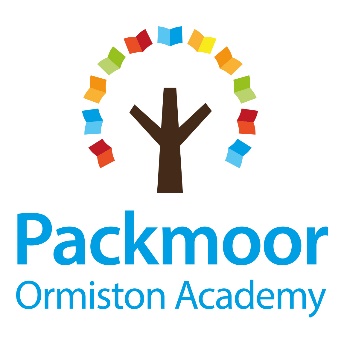 Packmoor Ormiston Academy  Read Write Inc PolicyAims:To teach children to:read and spell effectively using the Read Write Inc. Phonics programme. The Read Write Inc. Phonic programmeThe programme is for: pupils in Nursery to Year 2 who are learning to read and writeany pupils in Years 2, 3 and 4 who need to catch up rapidly. We teach pupils to:decode letter-sound correspondences quickly and effortlessly, using their phonic knowledge and skillsread ‘tricky’ words on sight (red words)understand what they readread aloud with fluency and expressionspell quickly and easily by segmenting the sounds in wordsIn addition, we teach pupils to work effectively with a partner to explain and consolidate what they are learning. This provides the teacher with opportunities to assess learning and to pick up on difficulties, such as pupils’ poor articulation, or problems with blending or alphabetic code knowledge.We group pupils homogeneously, according to their progress in reading rather than their writing. This is because it is known that pupils’ progress in writing will lag behind progress in reading, especially for those whose motor skills are less well developed.In Foundation Stage we emphasise the alphabetic code. The pupils rapidly learn sounds and the letter or groups of letters they need to represent. Simple mnemonics help them to grasp this quickly. This is especially useful for pupils at risk of making slower progress. This learning is consolidated daily beginning in Nursery. Pupils have frequent practice in reading high frequency words with irregular spellings – ‘red words’ (tricky words)During phonics lessons we make sure that pupils read books that are closely matched to their increasing knowledge of phonics and the ‘tricky words’. This is so that, early on, they experience success and gain confidence in their reading ability. Re-reading and discussing these books with the teacher supports their increasingly fluent decoding. Story books above red level are taught over three days to increase fluency and comprehension;Day 1: decoding Day 2: building fluency Day 3: comprehension Our aim is for pupils to complete the phonics programme as quickly as possible with a good level of decoding and comprehension. Assessing and tracking progressWhere possible the Reading Leader assesses all pupils from Year R to Year 3 using the Read Write Inc. Assessment and we use this data to assign them to the correct Read Write Inc. Phonics group. Children in year 4 and 5 are assessed using the ‘Fresh Start’ assessment. We do this for all pupils, whenever they join us, so we can track all of them effectively, including those eligible for the pupil premium. Children are then assessed every half term to ensure children move fluidly through the groups. Staff also make the reading leader aware of any children that need assessing before half term to ensure children do not get stuck in groups and can make accelerated progress. The Reading Leader records the percentage of girls, boys, pupil premium and SEND children in each phonics group to track each group of children’s progress throughout the year. Pupil premium children are tracked to ensure they make expected progress. Pupil premium funding is used to deliver one to one tutoring to any PP children who are working below the expected level. Pseudo words are taught in every phonics lesson in preparation for the phonics assessment for year one and year two retake children. Pseudo words are taught using the same method as green words. Quality of teaching in our schoolThe programme’s ‘cycle of instruction’ means that, after direct instruction and guided practice, the pupils teach another pupil. In this way they all rehearse and consolidate what they have been learning. This helps the pupils to make their understanding clear to themselves and helps the teacher deal with any misconceptions. ‘Partner teaching’ is a key assessment tool. The homogeneous groupings allow the teachers to focus on all pupils for the whole lesson. This means that all the pupils are engaged, with a positive impact on their behaviour. They learn to participate fully: we agree with them the rules for working in a group or discussing with a partner. We discourage ‘hands up’ for answering questions because we believe that all pupils should answer every question. The teacher uses a variety of methods to retrieve answers from pupils such as sound wave, popcorn etc. The Read Write Inc. programme has pre-planned, detailed lesson plans. These give the teachers practical day-to-day guidance, but we work hard to build on these plans so that the lessons are matched carefully to the needs of their particular group. Every activity in every lesson is prepared thoroughly and has a very clear purpose. The teacher explains this at the beginning so that the pupils understand, during the activity, what they are learning and why. Simple teaching strategies and a lively pace ensure that all the pupils participate fully– there is no chance for them to lose concentration and miss key elements. In addition, because all the pupils are grouped across the school in terms of their reading ability, they are reading at an appropriate decoding level every day. The homogeneous groups help us to focus the teaching and ensure pupils make very good progress. Additional support for lower-attaining pupilsPupils in the ‘lowest’ attaining group have the widest variety of needs. This is therefore the least homogeneous group. In order to give these pupils the same carefully targeted teaching as all the other groups, these pupils also have one-to-one tutoring for 10 to 15 minutes up to three times a week, in addition to their group session. This tutoring helps us to meet their individual needs. The reading leader monitors the frequency and quality assures these sessions through observations. The ‘Reading Leader’ ensures the strongest teachers teach the lowest attaining groups. HomeworkWe support pupils to select appropriate books to take home. Pupils take home books that they have already read in the Read Write Inc. Phonics lesson. This means that they are confident to read at home, even if their parents cannot read with them. Pupils also take home stories and non-fiction books that they have not yet read. These books are matched to the phonics groups and their corresponding sounds. Children working below the red group take letter sound cards home to support learning. Children in Reception also take home letter formation worksheets that match the child’s current learning in school.    Role of the Reading LeaderThe reading leader’s roles include:ensuring pupils in the ‘lower progress’ group are making good progress and organising one-to-one tutoring for the pupils who need extra support. keeping the groups homogeneous, i.e. at the same reading level providing further training (through demonstration, coaching, monitoring)ensuring that our teaching of reading is of the highest quality and that all our pupils make progress.Assess all children to ensure consistency. The Reading Leader can give this support every day because he does not teach a group himself. Teachers alert the reading leader to any pupil whose progress is faster or slower than the rest of their group.The reading team is made up of a team of good and outstanding teachers and teaching assistants (TAs) who each teach a group of pupils at the same reading level. Our lower ability groups are generally taught in smaller groups by our teachers, with our TA’s teaching our on track pupils with the support of the RWI leader.  Professional developmentA key element of Read Write Inc. is consistent whole-school practice, underpinned by appropriate professional development. The Principal, all the teachers and teaching assistants are trained to teach reading. All staff have attended a two-day training session and the trainer has returned for a further four development days to continually develop our practice. The Reading Leader attends regional training and relays updates to staff to ensure the school is using the most up to date version of the Read Write Inc. programme. Any new staff to the school have also received the Read Write Inc. two-day training and have access to the Read, Write, Inc online subscription where they can access training videos.Date of Next Review: September 2023